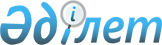 Уәлиханов аудандық мәслихатының 2018 жылғы 28 желтоқсандағы № 2-33 с "2019-2021 жылдарға арналған Уәлиханов ауданы Кішкенекөл ауылдық округінің бюджетін бекіту туралы" шешіміне өзгерістер енгізу туралыСолтүстік Қазақстан облысы Уәлиханов аудандық мәслихатының 2019 жылғы 27 маусымдағы № 2-40 с шешімі. Солтүстік Қазақстан облысының Әділет департаментінде 2019 жылғы 28 маусымда № 5459 болып тіркелді
      Қазақстан Республикасының 2008 жылғы 4 желтоқсандағы Бюджет кодексінің 106, 109-1 баптарына, Қазақстан Республикасының 2001 жылғы 23 қаңтардағы "Қазақстан Республикасындағы жергілікті мемлекеттік басқару және өзін-өзі басқару туралы" Заңының 6-бабына сәйкес Уәлиханов аудандық мәслихаты ШЕШІМ ҚАБЫЛДАДЫ:
      1. Уәлиханов аудандық мәслихатының "2019-2021 жылдарға арналған Уәлиханов ауданы Кішкенекөл ауылдық округінің бюджетін бекіту туралы" 2018 жылғы 28 желтоқсандағы № 2-33 с шешіміне (2019 жылғы 22 қаңтарда Қазақстан Республикасы нормативтік құқықтық актілерінің электрондық түрдегі эталондық бақылау банкінде жарияланған, нормативтік құқықтық актілерінің мемлекеттік тіркеу тізілімінде № 5183 болып тіркелді) келесі өзгерістер енгізілсін:
      1-тармақ жаңа редакцияда баяндалсын:
      "1. 2019-2021 жылдарға арналған Уәлиханов ауданы Кішкенекөл ауылдық округінің бюджеті осы шешімге тиісінше 1, 2 және 3 қосымшаларға сәйкес, соның ішінде 2019 жылға келесі көлемдерде бекітілсін:
      1) кірістер - 69 140 мың теңге:
      салықтық түсімдер - 39 798 мың теңге;
      салықтық емес түсімдер - 116 мың теңге;
      негізгі капиталды сатудан түсетін түсімдер - 0 мың теңге;
      трансферттер түсімі - 29 226 мың теңге;
      2) шығындар - 80 725,5 мың теңге;
      3) таза бюджеттік кредиттеу - 0 мың теңге:
      бюджеттік кредиттер - 0 мың теңге;
      бюджеттік кредиттерді өтеу - 0 мың теңге;
      4) қаржы активтерімен операциялар бойынша сальдо - 0 мың теңге;
      қаржы активтерін сатып алу - 0 мың теңге;
      мемлекеттің қаржы активтерін сатудан түсетін түсімдер - 0 мың теңге;
      5) бюджет тапшылығы (профициті) - -11 585,5 мың теңге;
      6) бюджет тапшылығын қаржыландыру (профицитін пайдалану) - 11 585,5 мың теңге;
      қарыздар түсімі - 0 мың теңге;
      қарыздарды өтеу - 0 мың теңге;
      бюджет қаражатын пайдаланылатын қалдықтары - 11 585,5 мың теңге.";
      көрсетілген шешімнің 1-қосымшаcы осы шешімнің қосымшасына сәйкес жаңа редакцияда баяндалсын.
      2. Осы шешім 2019 жылғы 1 қаңтардан бастап қолданысқа енгізіледі. 2019 жылға арналған Уәлиханов ауданы Кішкенекөл ауылдық округінің бюджеті
					© 2012. Қазақстан Республикасы Әділет министрлігінің «Қазақстан Республикасының Заңнама және құқықтық ақпарат институты» ШЖҚ РМК
				
      ХХХХ сессияcының төрағасы 

Б. Кәдіров

      Уәлиханов аудандық 
мәслихатының хатшысы 

Б. Кәдіров
Уәлиханов аудандық мәслихатының 2019 жылғы 27 маусымдағы №2-40 с шешіміне қосымшаУәлиханов аудандық мәслихатының 2018 жылғы 28 желтоқсандағы № 2-33 с шешіміне 1-қосымша
Санаты
Санаты
Санаты
Атауы
Сомасы, мың теңге
Сыныбы 
Сыныбы 
Атауы
Сомасы, мың теңге
Кіші сыныбы
Атауы
Сомасы, мың теңге
1
2
3
1) Кірістер
69140
1
Салықтық түсімдер
39798
01
Табыс салығы
25209
2
Жеке табыс салығы
25209
04
Меншiкке салынатын салықтар
14529
1
Мүлiкке салынатын салықтар
381
3
Жер салығы
1848
4
Көлiк құралдарына салынатын салық
12300
05
Тауарларға, жұмыстарға және қызметтерге салынатын iшкi салықтар
60
4
Кәсiпкерлiк және кәсiби қызметтi жүргiзгенi үшiн алынатын алымдар
60
2
Салықтық емес түсімдер
116
01
Мемлекеттік меншіктен түсетін кірістер
116
5
Мемлекет меншігіндегі мүлікті жалға беруден түсетін кірістер
116
3
Негізгі капиталды сатудан түсетін түсімдер
0
4
Трансферттер түсімі
29226
02
Мемлекеттiк басқарудың жоғары тұрған органдарынан түсетiн трансферттер
29226
3
Аудандық (облыстық маңызы бар қаланың) бюджетінен трансферттер
29226
Функционалдық топ
Функционалдық топ
Функционалдық топ
Атауы
Сомасы, мың теңге
Бюджеттік бағдарламалардың әкімшісі
Бюджеттік бағдарламалардың әкімшісі
Атауы
Сомасы, мың теңге
Бағдарлама
Атауы
Сомасы, мың теңге
1
2
3
2) Шығындар
80725,5
01
Жалпы сипаттағы мемлекеттiк қызметтер 
48042,5
124
Аудандық маңызы бар қала, ауыл, кент, ауылдық округ әкімінің аппараты
48042,5
001
Аудандық маңызы бар қала, ауыл, кент, ауылдық округ әкімінің қызметін қамтамасыз ету жөніндегі қызметтер
42642,5
022
Мемлекеттік органның күрделі шығыстары
5400
04
Білім беру
1576
124
Аудандық маңызы бар қала, ауыл, кент, ауылдық округ әкімінің аппараты
1576
005
Ауылдық жерлерде оқушыларды жақын жердегі мектепке дейінтегін алып баруды және одан алып қайтуды ұйымдастыру
1576
07
Тұрғынүй-коммуналдық шаруашылық
19258
124
Аудандық маңызы бар қала, ауыл, кент, ауылдық округ әкімінің аппараты
19258
008
Елді мекендердегі көшелерді жарықтандыру
13265
010
Жерлеу орындарын ұстау және туыстары жоқ адамдарды жерлеу
0
011
Елді мекендерді абаттандыру мен көгалдандыру
5993
12
Көлiк және коммуникация
3003
124
Аудандық маңызы бар қала, ауыл, кент, ауылдық округ әкімінің аппараты
3003
013
Аудандық маңызы бар қалаларда, ауылдарда, кенттерде, ауылдық округтерде автомобиль жолдарының жұмыс істеуін қамтамасыз ету
3003
13
Басқалар
8846
124
Аудандық маңызы бар қала, ауыл, кент, ауылдық округ әкімінің қызметін қамтамасыз ету жөніндегі қызметтер
8846
040
Өңірлерді дамытудың 2020 жылға дейінгі бағдарламасы шеңберінде өңірлерді экономикалық дамытуға жәрдемдесу бойынша шараларды іске асыруға ауылдық елді мекендерді жайластыруды шешуге арналған іс-шараларды іске асыру
8846
 3) Таза бюджеттік кредиттеу
0
Бюджеттік кредиттер
0
Санаты 
Санаты 
Санаты 
Атауы
Сомасы, мың теңге
Сыныбы 
Сыныбы 
Атауы
Сомасы, мың теңге
Кіші сыныбы
Атауы
Сомасы, мың теңге
5
Бюджеттік кредиттерді өтеу
0
01
Бюджеттік кредиттерді өтеу
0
1
Мемлекеттік бюджеттен берілген бюджеттік кредиттерді өтеу
0
4) Қаржы активтерімен операциялар бойынша сальдо
0
Қаржы активтерін сатып алу
0
Мемлекеттің қаржы активтерін сатудан түсетін түсімдер 
0
5) Бюджет тапшылығы (профициті)
0
6) Бюджет тапшылығын қаржыландыру (профицитін пайдалану):
0
7
Қарыздар түсімі 
0
Функционалдық топ
Функционалдық топ
Функционалдық топ
Атауы
Сомасы, мың теңге
Бюджеттік бағдарламалардың әкімшісі
Бюджеттік бағдарламалардың әкімшісі
Атауы
Сомасы, мың теңге
Бағдарлама
Атауы
Сомасы, мың теңге
16
Қарыздарды өтеу
0
Санаты 
Санаты 
Санаты 
Атауы
Сомасы, мың теңге
Сыныбы 
Сыныбы 
Атауы
Сомасы, мың теңге
Кіші сыныбы
Атауы
Сомасы, мың теңге
8
Бюджет қаражатының пайдаланылатын қалдықтары
11585,5
01
Бюджет қаражаты қалдықтары
11585,5
1
Бюджет қаражатының бос қалдықтары
11585,5